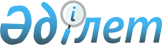 О создании Межведомственной рабочей группы по вопросам деятельности Республиканского государственного предприятия "Канал имени Каныша Сатпаева"Распоряжение Премьер-Министра Республики Казахстан от 9 февраля 2002 года N 6-р

      1. В целях выработки предложений по решению проблемных вопросов Республиканского государственного предприятия "Канал имени Каныша Сатпаева" для обеспечения его эффективной работы создать межведомственную рабочую группу в следующем составе:     Масимов                  - Заместитель Премьер-Министра     Карим Кажимканович         Республики Казахстан, руководитель     Искаков                  - вице-министр природных ресурсов     Нурлан Абдильдаевич        и охраны окружающей среды Республики                                 Казахстан, заместитель руководителя     Нефедов                  - вице-министр энергетики и минеральных     Петр Петрович              ресурсов Республики Казахстан,                                заместитель руководителя     Муртаза                  - депутат Мажилиса Парламента Республики     Шерхан                     Казахстан (по согласованию)     Шаекин                   - депутат Мажилиса Парламента     Рауан Михайлович           Республики Казахстан (по согласованию)     Уразалин                 - главный инспектор Отдела     Аманбол Мухамедгалиевич    регионального развития Канцелярии                                 Премьер-Министра Республики Казахстан     Кадюков                  - заместитель Председателя Комитета     Николай Викторович         государственного имущества и приватизации                                 Министерства финансов Республики Казахстан     Кесикбаев                - директор Департамента финансирования     Султангали Кабденович      государственных органов Министерства                                 финансов Республики Казахстан     Сагинтаев                - первый заместитель Председателя Агентства     Бахытжан Абдирович         Республики Казахстан по регулированию                                 естественных монополий, защите конкуренции                                 и поддержке малого бизнеса     Рамазанов                - Председатель Комитета по водным ресурсам     Аманбек Мырзахметович      Министерства природных ресурсов и охраны                                 окружающей среды Республики Казахстан     Рябцев                   - заместитель Председателя Комитета по водным     Анатолий Дмитриевич        ресурсам Министерства природных ресурсов и                                 охраны окружающей среды Республики                                 Казахстан     Смагулов                 - исполняющий обязанности заместителя     Болат Советович            Председателя Комитета по работе с                                 несостоятельными должниками Министерства                                 государственных доходов Республики                                 Казахстан     Кашкинбеков              - генеральный директор Республиканского     Каирберлы Абжанович        государственного предприятия "Канал имени                                 Каныша Сатпаева"     Чолокиди                 - директор Карагандинского филиала     Константин Михайлович      Республиканского государственного                                 предприятия "Канал имени Каныша Сатпаева"     Баталов                  - заместитель генерального директора -     Алексей Иванович           директор Павлодарского филиала                                 Республиканского государственного                                 предприятия "Канал имени Каныша Сатпаева"     Ибраева                  - заместитель генерального директора     Ардак Мекеновна            Республиканского государственного                                 предприятия "Канал имени Каныша Сатпаева"     2. Рабочей группе в двухмесячный срок представить в Правительство Республики Казахстан предложения по решению проблемных вопросов Республиканского государственного предприятия "Канал имени Каныша Сатпаева" для обеспечения его эффективной работы. 



 

       Премьер-Министр 

 

(Специалисты: Склярова И.В.,              Мартина Н.А.)     
					© 2012. РГП на ПХВ «Институт законодательства и правовой информации Республики Казахстан» Министерства юстиции Республики Казахстан
				